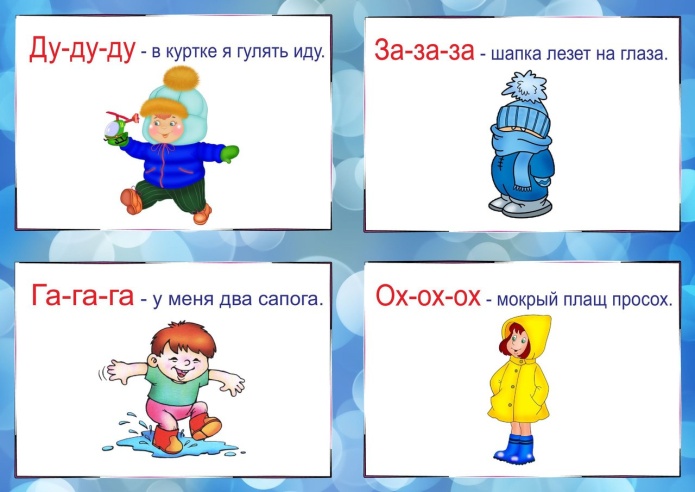 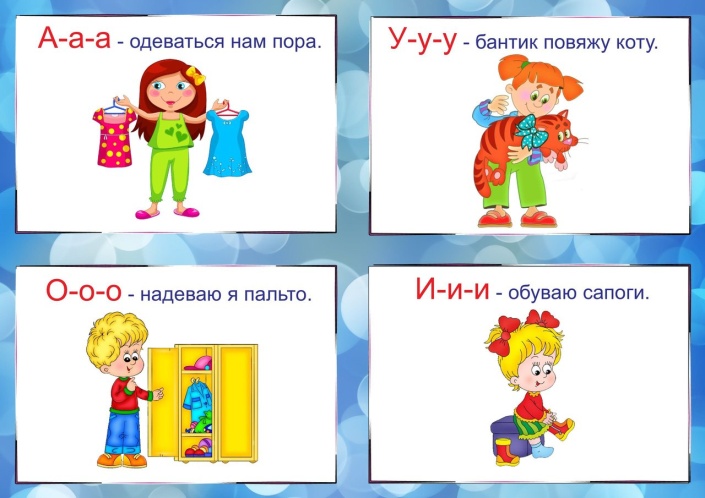 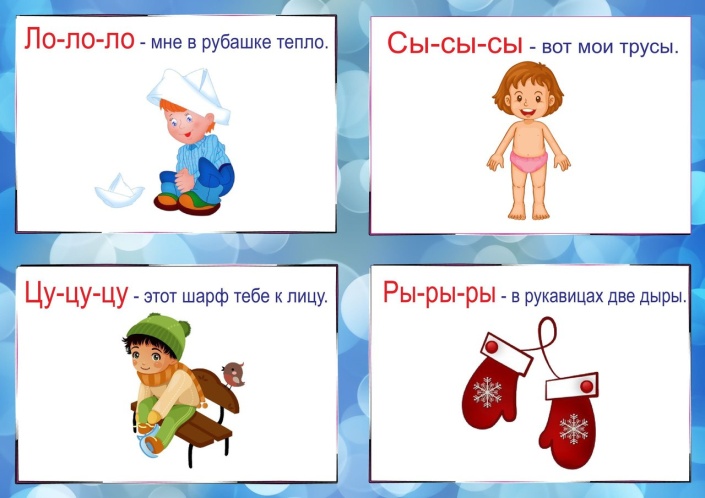  чммммммммм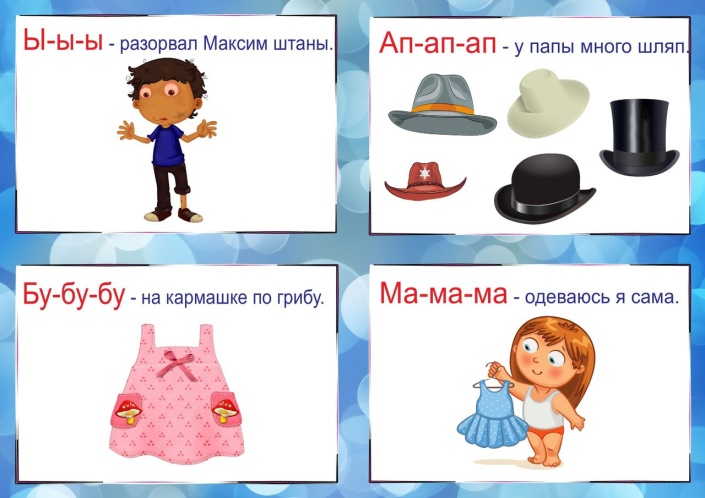 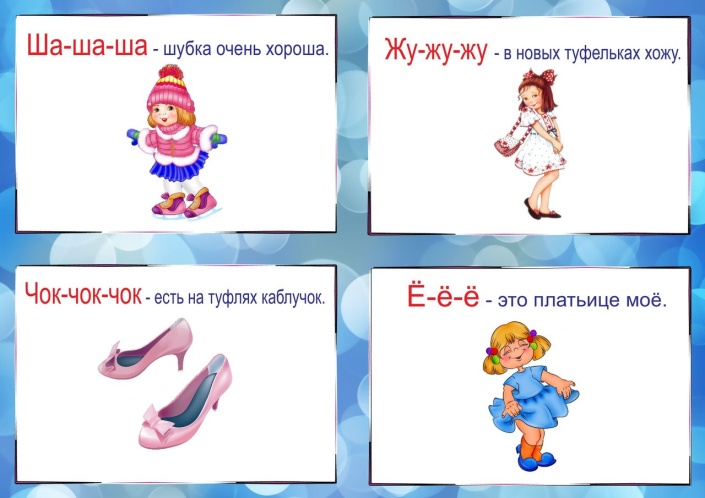 Миних Татьяна Владимировна воспитатель ГБОУ Лицей №1568 дошкольное отделение №8Чистоговорки.Закреплению правильного произношения способствует повторение чистоговорок, заучивание загадок, потешек, считалок и стихотворений, насыщенных определенными звукамиМожно и самому придумать шутливые фразы, типа:
«да-да-да — в огороде лебеда»,«ду-ду-ду — растут яблоки в саду»,«ша-ша-ша — принесли домой ерша»,«ту-ту-ту — мы поедем в Воркуту»,«жа-жа-жа — есть иголки у ежа»,«чи-чи-чи — прилетели к нам грачи»,«жу-жу-жу — я на солнышке лежу» ... и так далее.СкороговоркиШла Саша по шоссе и сосала сушку.

 Ехал Грека через реку, 
 видит Грека — в реке рак, 
 сунул Грека руку в реку, 
 рак за руку греку - цап.

Карл украл у Клары коралы,
Клара у Карла украла кларнет.

На дворе трава,
на траве дрова,
на дровах детвора. 

Кукушка кукушонку купила капюшон, 
надел кукушонок капюшон, 
как в капюшоне он смешон.Упражнения на смешанные звукиСтоит воз овса, возле воза овца.Собака сидит на цепи.Заглянет солнце и к нам в оконце.На круше у Шура жил журавль.Кошка спит, а мышку видит.Ежик лежит под ёлкой.Лёжа хлеба не добудешь.Мальчик чистит лошадку щеткой.Щенок играет с мячом.Са-ша-ша — Соня моет малыша.Ас-аш-аш — под сосной стоит шалаш.ЧистоговоркиЗвуки М, П, Б
1. Ом-ом-ом-ом-мы построим новый    дом.
2. Уп-уп-уп-уп — я готовлю папе суп.
3. Бы-бы-бы-бы в лесу растут грибы.Звуки Т, Д, Н
1. Та-та-та, та-та-та — хвост пушистый у кота.
2. Ду-ду-ду, ду-ду-ду — дети бегают в саду.
3.  Но-но-но, но-но-но — в нашей комнате темно.Звуки К, Г, Х, Й
1. Ко-ко-ко — кошка любит молоко.
2. Га-га-га у козы рога.
3.  Ха-ха-ха — не поймать нам петуха.
4. Ой-ой-ой — зайке холодно зимой.Звуки Ф, В
1. Аф-аф-аф — мы постовим в угол шкаф.
2. Ву-ву-ву — в лесу видели сову.Звук С(сь).
1. У Сони сани с горки едут сами.
2.  Сеня в лесу встретил лису.
3.  У нас газ погас.
4. Су-су-су-су — тихо осенью в лесу.Звук З
1. Зу-зу-зу-зайку моем мы в тазу.
2. У Зины козлик в корзине.Звук Ц
1. Цы-цы-цы — есть хотят птенцы.
2. Из колодца вода льется.
3. Не велика птица синица, да умница.
4. Цу-цу-цу — дали нам по огурцу.Звук Ш
1. Нашей Маше дали мало каши.
Звук Ж
1. Жа-жа-жа убежали два ежа.
2. Жу-жу-жу — ежу кофточку вяжу.Звук Р (рь)
1. Говорила сорока сороке: я, как рыба, молчу на уроке.
2. Под кустом ореха норка. В норке проживает норка.